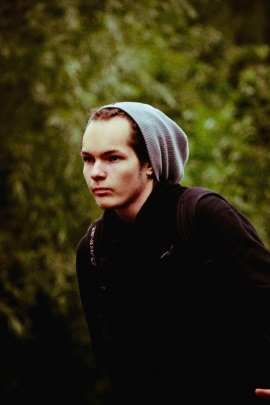                                        Наумов Андрей ОлеговичЖелаемая должность: переводчикУровень дохода: по договорённостиМобильный телефон: 8-950-190-63-58E-mail: jahyant23@qip.ru Личная информация:Город проживания: ЕкатеринбургБлижайшее метро: ст. ГеологическаяОбразование: среднее профессиональноеДата рождения: 23.01.1994 (22 года)Семейное положение: не женатОбразование:Учебное заведение: Свердловский Областной Музыкально-Эстетический Педагогический Колледж (СОМЭПК)Факультет: Иностранный языкСпециальность: Преподаватель иностранного языка (английский)Форма обучения: очнаяДата окончания: июнь 2015 годаДополнительная информация:Опыт работы: без опытаПрофессиональные навыки: английский язык – письменный и разговорный – продвинутый уровень, знание специфики перевода, опыт общения с носителями языка, опыт устного перевода семинаров личностного роста.О себе: ответственный, исполнительный, самостоятельный, творчески подхожу к делу, заинтересован в иностранных языках и культурах, имею желание набирать опыт в сфере перевода.